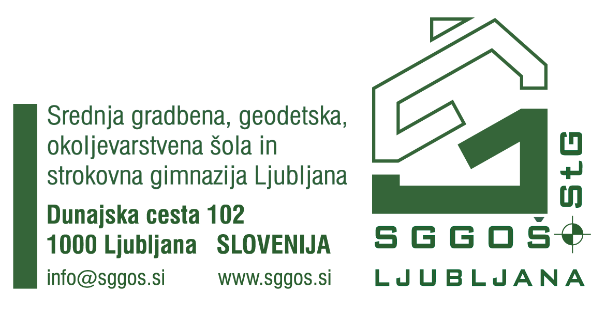 UČITELJSKI ZBOR  KAMNOSEK** izbirni modulPREDMETletnikletnikletnikslovenščina Juvan Berič KsenijaJuvan Berič KsenijaJuvan Berič Ksenijaangleščina/ nemščinaMandeljc MatejZelnik JanjaMandeljc MatejZelnik JanjaMandeljc MatejZelnik Janjamatematika Kukec MihaKukec MihaKukec Mihaumetnost Vogrič Matjananaravoslovje Križnar BorutKrižnar Borutdružboslovje Pšenica TomažPšenica TomažgradbeništvoPostolova Biljana TEOŽakelj Franci PRAKumer Mateja TEOŽakelj Franci PRAosnovna gradbena tehnologijaPostolova Biljana TEOKristan Dejan PRAPetra Žirovnik Grudnik TEOKristan Dejan PRAstrokovno risanje Kumer Matejakamnoseštvo Kumer Mateja TEOBrunček Janko PRAKumer Mateja TEOBrunček Janko PRAKumer Mateja TEOBrunček Janko PRAometi**Postolova Biljana TEOKristan Dejan PRAročna obdelava kamna**Kumer Mateja TEOBrunček Janko PRAbeton in AB**Postolova Biljana TEOKristan Dejan PRAOK dela in poklici v gradbeništvuBrunček JankoBrunček JankoOK lahka gradbena mehanizacijaTrček Silvo, Korun RobertOK računalništvo v gradbeništvuMrak Merhar IrenaMrak Merhar IrenaOK podjetništvoDebevc MihaPraktično usposabljanje z delomDebevc MihaDebevc MihaDebevc Miha